Publicado en Madrid el 26/05/2023 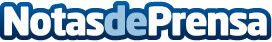 Pepsi Zero invita a sus consumidores a los mejores festivales de música de este veranoErnesto Sevilla vuelve a protagonizar el spot para ir gratis al Primavera Sound de Barcelona y Madrid, Monegros Desert Festival, Medusa Beach Festival e Icónica Fest en Sevilla. La campaña aterriza en medios digitales y redes sociales y pone énfasis en que cada vez que un consumidor pide Pepsi en un bar, sucede algo no solo bueno, sino "mejor que bueno"Datos de contacto:Emma Montané662024416Nota de prensa publicada en: https://www.notasdeprensa.es/pepsi-zero-invita-a-sus-consumidores-a-los Categorias: Nacional Música Marketing Sociedad Madrid http://www.notasdeprensa.es